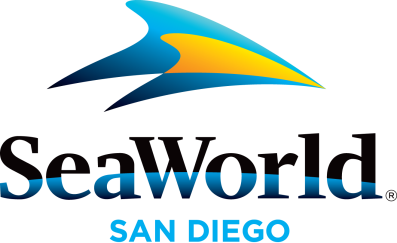 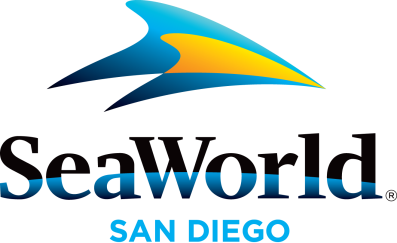 NOVEMBER 2015POLAR BEAR WEEK AT SEAWORLD: SeaWorld® San Diego is proud to participate in the celebration of Polar Bear Week, Nov. 2 through 8. Activities at the marine park include "Keeper Talks" at its Wild Arctic® attraction, with polar bear animal keepers sharing fascinating facts about the species; marine mammal educators guiding kids through fun and interactive activities designed to spark a passion for polar bears; and Shivers, SeaWorld’s polar bear costume character, stopping by for special visits. As polar bears Szenja and Snowflake are currently exhibiting “denning” behaviors, a video feed will be streaming at the exhibit so guests can see and learn about this behavior. SeaWorld and its sister Busch Gardens® parks support conservation projects across the globe, including Polar Bears International—the world's leading polar bear conservation group—through the SeaWorld & Busch Gardens Conservation Fund. Guests can also share their conservation promise to help polar bears by using #SWPolarBearWeek on social media. For more information, visit www.swbg-conservationfund.org.TOYS FOR TOTS AT SEAWORLD: Starting Nov. 6 through Dec. 13 SeaWorld San Diego is partnering with San Diego Marine Toys for Tots to deliver a message of hope to less fortunate youngsters through a new, unwrapped toy at Christmas. Guests can donate a toy (suggested retail value of $10 or more) at SeaWorld and receive a free child single-day admission with a full-paid single-day adult admission. Marine Toys for Tots Foundation is a non-profit 501(c)(3) charity that has been delivering smiles and toys to families since 1948. For more information visit: www.SeaWorldSanDiego.com. SEAWORLD’S CHRISTMAS CELEBRATION: The delightful, high-energy excitement of the Christmas season goes into full swing at SeaWorld® Saturday, Nov. 21. This year, SeaWorld’s Christmas Celebration® has a flurry of new festivities that include special holiday-themed animal shows, characters and more. New this year is a special show starring everyone’s favorite Sesame Street characters as they share with Abby their favorite Christmas traditions in A Sesame Street Christmas. Returning this year is the nighttime show Shamu Christmas Miracles® starring none other than Shamu and featuring powerful vocalists and a story of peace, friendship and the everyday miracles that surround us all year long; and Dolphin Island Christmas, a daytime Christmas-themed dolphin show that celebrates the holidays with a tropical twist. Also returning are The Pets Rule® Christmas show, featuring animals adopted from shelters, and Clyde & Seamore’s Christmas Special starring the prank-loving pinnipeds who have a hilarious holiday time in this Christmas-themed sea lion and otter show. Guests can mingle with Santa’s elves and Mrs. Claus, enjoy a sweet treat such as a waffle-on-a-stick and every day before Christmas get a photo with Santa at Santa’s Christmas Village. Plus, Mrs. Claus invites everyone to join her in a spirited sing-along to help her and the elves light a festive 40-foot animated tree. The marine park will be decked out more than ever before with more than 1.5 million low-energy holiday lights; Christmas décor throughout the park; and SeaWorld’s 320-foot Skytower Christmas Tree of Lights. SeaWorld’s Christmas Celebration runs Nov. 21 through Jan. 3. For more information, call (800) 257-4268 or visit www.SeaWorldSanDiego.com.PAY FOR A DAY, GET 2016 FREE WITH SEAWORLD’S FUN CARD: For the same price as a one-day adult ticket to SeaWorld®, guests can purchase a 2016 Fun Card and get the rest of 2015 free. Guests can get up-close and personal to dolphins, penguins, sharks and other incredible ocean animals. SeaWorld shows like One Ocean® and Dolphin Days will delight and amaze guests as they learn about the ocean world we share with these awe-inspiring animals. The prank-loving pinnipeds Clyde and Seamore keep guests rolling with laughter at their Sea Lions LIVE® show. All of this and more is included with the 2016 Fun Card and it’s the best way to experience all of SeaWorld’s amazing seasonal events, including: Lunar New Year, Wild Days, Magic Weekends, SeaWorld® Seven Seas Food Festival, Summer Nights at SeaWorld®, Summer Vibes, Fiestas Patrias, SeaWorld's Halloween Spooktacular® and SeaWorld's Christmas Celebration®. For more information visit: www.SeaWorldSanDiego.comPhotos and videos are available upon request. For more information, please contact SeaWorld® Public Relations at (619) 226-3929, or visit the online Media Room at www.SeaWorld.com/sdpressroom.	—SeaWorld—